The City School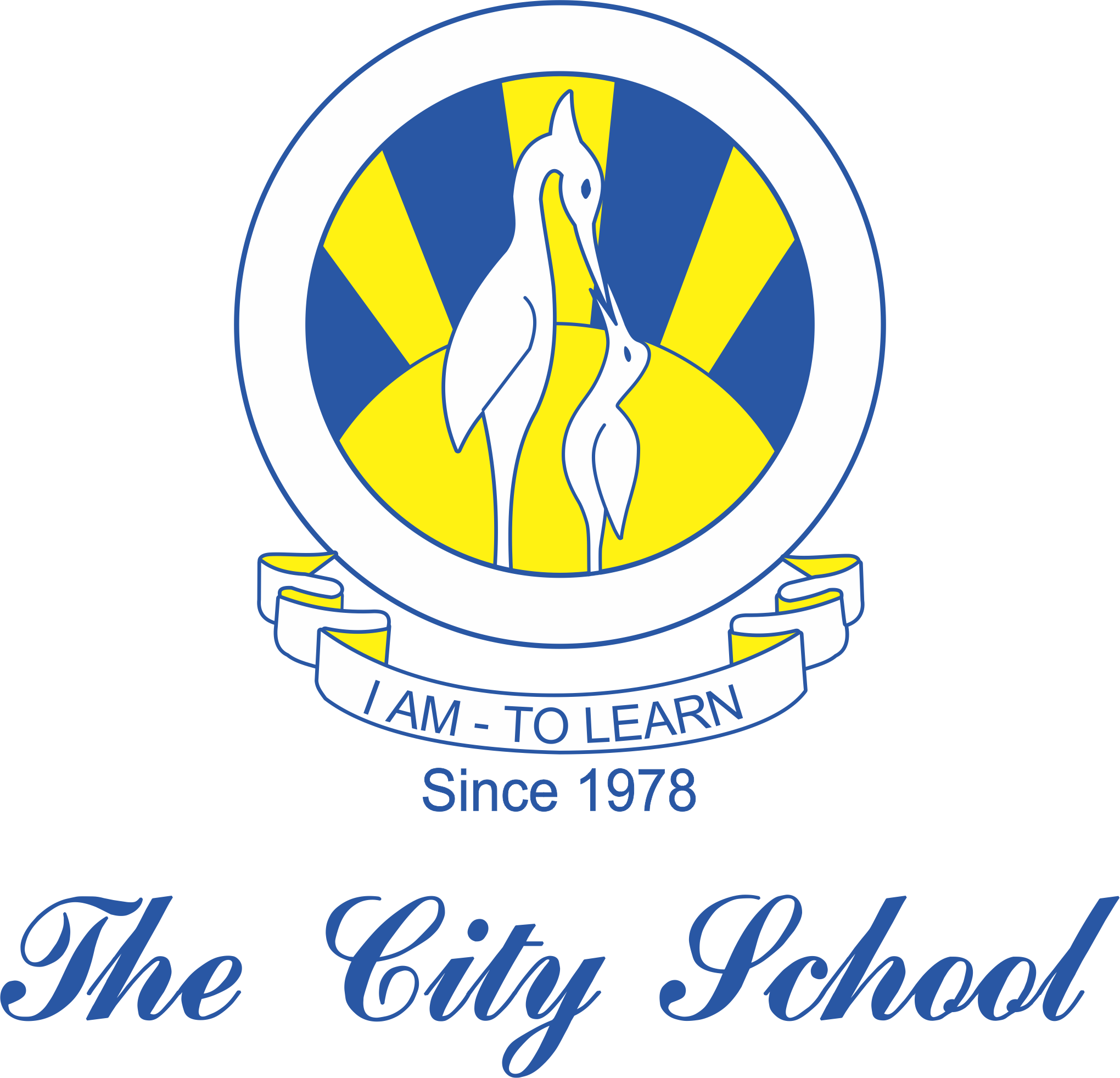 North Nazimabad Boys CampusSyllabus for Grade 9Physics1st Term1)Physical quantities,units and measurement 2) kinematics 3) Mass,weight and density4)Dynamics 